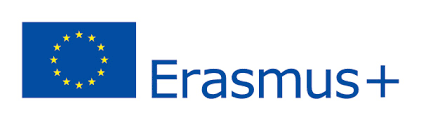 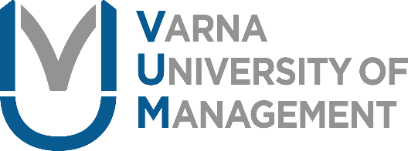 ERASMUS+: INCOMING STUDENT MOBILITY AT VUMSTUDENT APPLICATION FORMAcademic year 2016/2017Student applicant’s full name: Student applicant’s study programme and year of studies (at the time of the application submission): STUDENT’S PERSONAL DATA(to be completed by the student applying)I AM APPLYING FOR:  STUDENT MOBILITY FOR  STUDIES AT VUM STUDENT MOBILITY FOR PLACEMENT AT VUMPLANNED MOBILITY DURATION:START DATE:END DATE:STUDENT APPLICANT’S MOTIVATIONLANGUAGE COMPETENCEWORK EXPERIENCE RELATED TO CURRENT STUDY (if relevant)PREVIOUS AND CURRENT STUDYSENDING INSTITUTIONName and full address: Erasmus+ Institutional Coordinator: Email: Tel: Date of birth: Place of birth: Nationality:Sex (M/F)Current address: Current address is valid until: Permanent address (if different): Mobile phone: Email:Please, briefly state the reasons why you wish to study at VUM.Mother tongue: Mother tongue: Mother tongue: Mother tongue: Mother tongue: Mother tongue: Mother tongue: Other languagesI am currently studying this languageI am currently studying this languageI have sufficient knowledge to follow lecturesI have sufficient knowledge to follow lecturesI would have sufficient knowledge to follow lectures if I had some extra preparationI would have sufficient knowledge to follow lectures if I had some extra preparationyesnoyesnoyesno1.2.3.Type of work experienceFirm/organisationDatesCountryDiploma/degree for which you are currently studying: Number of higher education study years prior to departure abroad: Have you already been studying abroad?                Yes             No If Yes, when and at which institution? The attached Transcript of records includes full details of previous and current higher education study. Details not known at the time of application will be provided a t a later stage.